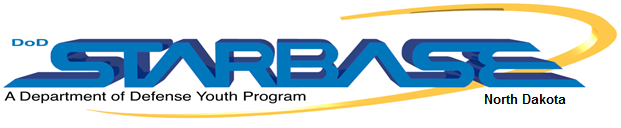 Parental/Guardian Consent and Emergency Contact FormStudent Name: ______________________________________ 	Grade: ____ Age: ____ 			       (please print)Parent(s)/Guardian(s) Name: (print) ______________________________________________________Are either Parent(s)/Guardian(s) Retired from the U.S. Military?  Circle:  Yes or NoAddress: _______________________________________________________, ND ________________			(Street)				(City)			           (Zip Code)Home Phone: (_____)_______________________ Work Phone: (_____)_________________________Email: ______________________________________School: ________________________________ 	Teacher’s Name: ______________________________Has your child attended STARBASE in the past: ______ 	When:_______________Are there any health problems that we should be aware of?  If so, please list them and any precautions that should be take in case of illness or accident (if necessary, continue explaining on the reverse side of this consent form):_________________________________________________________________________________________________________________________________________________________Emergency Contact: (print) _______________________________ Phone #: (____)_________________Relation to student: ___________________ Remarks: ________________________________________Statement of Understanding and Hold Harmless AgreementStatement of Understanding and Waiver of Liability.  STARBASE is designed to be a fun, 
hands-on learning situation involving activities such as supervised model rocket launches, computer work, and tours of aircraft and other work areas.  The program is completely voluntary, and no student is required to participate by STARBASE staff or school personnel.  I agree to not hold STARBASE North Dakota, its sponsoring agencies, and/or STARBASE North Dakota staff or representatives liable in anyway for mishaps that may occur due to the nature of the activities in which my child is engaged.  In the event of an accident, illness, or injury, and the person(s) listed above cannot be reached; I hereby give STARBASE North Dakota personnel permission to act as deemed necessary in the best interest of my child.  I also understand that the STARBASE North Dakota staff reserves the right to terminate the participation of any student when it is deemed in the best interest of either the student or STARBASE North Dakota.  Further, I take full responsibility for any damage caused by my child.Media/Photo/Video Release. I grant the right of STARBASE NORTH DAKOTA on Minot AFB, to use any photographs, videos, or interviews taken to promote the STARBASE program.I certify that I have read, understand, and agree with the above statements in paragraphs 1 and 2.Parent(s)/Guardian(s) Name: (print) _______________________________________________________Signature: _____________________________________________ Date: _________________________If you have any questions, please contact the STARBASE North Dakota Director, Jon Dawson @ 701-727-3439 or via email: jon.dawson@minot.k12.nd.usFor more information about the program, please go to the website: https://www.starbasenorthdakota.com or https://www.dodstarbase.org